УВАЖАЕМЫЕ ЖИТЕЛИ!Приглашаем Вас принять участие и провести мероприятия по очистке прилегающих к домовладениям территорий.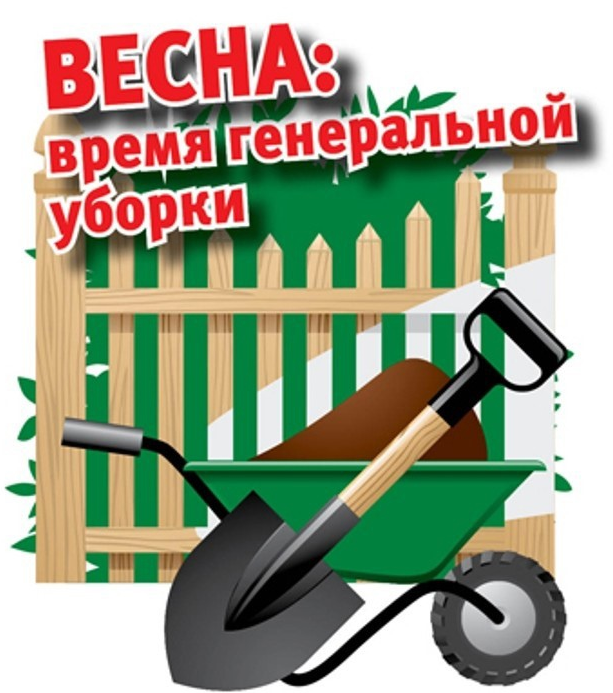 